PROYECTO DE LEY No.___“POR MEDIO DEL CUAL SE MODIFICA EL RÉGIMEN DE LOS INGRESOS DEPARTAMENTALES Y SE DICTAN OTRAS DISPOSICIONES”El Congreso de la República de ColombiaDECRETA:CAPITULO IParte GeneralARTÍCULO 1º. Objeto. La presente ley tiene por objeto fortalecer las finanzas territoriales mediante el desarrollo empresarial del sector de licores, vinos, aperitivos y similares y la creación del monopolio sobre la producción de semillas para siembra, para las plantas y cultivos de cannabis y sus derivados, con el fin de que todo tipo de tributos, impuestos, tasas y contribuciones relacionados con la producción de los mismos sea recaudado por los Departamentos y destinado a la financiación preferente de programas de rehabilitación del adicto, deporte, educación y prevención de consumo de sustancias estupefacientes.CAPITULO IIRégimen propio del monopolio rentístico de licores destilados e impuesto al consumo de licores, vinos, aperitivos y similaresARTICULO 2°. Modifíquese el artículo 14 de la Ley 1816 de 2016, el cual quedará así: Artículo 14°. Los departamentos que ejerzan el monopolio de licores destilados, en lugar del impuesto al consumo establecido en la ley, tendrán derecho a percibir una participación sobre los productos objeto del monopolio que se consuman en su jurisdicción. Las asambleas departamentales establecerán la participación aplicable, cuya tarifa no podrá ser inferior a la tarifa del impuesto al consumo de licores, vinos, aperitivos y similares. La tarifa será única para todos los productos, y aplicará en su jurisdicción tanto a los productos nacionales como extranjeros, incluidos los que produzca la entidad territorial. PARÁGRAFO. Las disposiciones sobre causación, declaración, pago, señalización, control de transporte, sanciones, aprehensiones, decomisos y demás normas especiales previstas para el impuesto al consumo de licores, vinos, aperitivos y similares se aplicarán para efectos de la participación del monopolio de licores destilados y alcohol potable con destino a la fabricación de licores. ARTICULO 3°. Modifíquese el artículo 49 de la Ley 788 de 2002, modificado por el artículo 19 de la Ley 1816 de 2016, el cual quedará así:Artículo 49. Base gravable. La base gravable del impuesto al consumo para licores, vinos, aperitivos y similares, está constituida por el número de grados alcoholimétricos que contenga el producto.Esta base gravable aplicará igualmente para la liquidación de la participación, respecto de los productos sobre los cuales los departamentos estén ejerciendo el monopolio rentístico de licores destilados.Parágrafo. El grado de contenido alcoholimétrico deberá expresarse en el envase y estará sujeto a verificación técnica por parte de los Departamentos, quienes podrán realizar la verificación directamente, o a través de empresas o entidades especializadas. En caso de discrepancia respecto al dictamen proferido, la segunda y definitiva instancia corresponderá al Instituto Nacional de Vigilancia de Medicamentos y Alimentos –Invima-.ARTICULO 4°. Modifíquese el artículo 50 de la Ley 788 de 2002, modificado por el artículo 8 de la Ley 1393 de 2010 y por el artículo 20 de la ley 1816 de 2016, el cual quedará así: Artículo 50. Tarifas. Las tarifas del impuesto al consumo de licores, vinos, aperitivos y similares, por cada unidad de 750 centímetros cúbicos o su equivalente, serán las siguientes: Para productos de hasta 35 grados de contenido alcoholimétrico, trescientos noventa y cinco pesos ($395) por cada grado alcoholimétrico. Para productos de más de 35 grados de contenido alcoholimétrico, seiscientos cuarenta y ocho pesos ($648) por cada grado alcoholimétrico. Parágrafo 1°. Tarifas en el departamento archipiélago de san andrés, providencia y santa catalina. El impuesto al consumo de qué trata la presente ley no aplica a los productos extranjeros que se importen al territorio del Departamento Archipiélago de San Andrés, Providencia y Santa Catalina, salvo que estos sean posteriormente introducidos al resto del territorio Nacional, evento en el cual se causará el impuesto en ese momento, por lo cual, el responsable previo a su envío, deberá presentar la declaración y pagar el impuesto ante el Fondo Cuenta de Impuestos al Consumo de Productos Extranjeros, aplicando la tarifa y base general señalada para el resto del país. Para los productos nacionales que ingresen para consumo al Departamento Archipiélago de San Andrés, Providencia y Santa Catalina, por cada unidad de 750 centímetros cúbicos o su equivalente, la tarifa a partir del 1 de enero de 2019 será de treinta y siete ($37,00) por cada grado alcoholimétrico. Los productos que se despachen al Departamento deberán llevar grabado en un lugar visible del envase y la etiqueta y en caracteres legibles e indelebles, la siguiente leyenda: "Para consumo exclusivo en el departamento Archipiélago de San Andrés, Providencia y Santa Catalina", y no podrán ser objeto de reenvío al resto del país. Los productores nacionales y los distribuidores seguirán respondiendo ante el departamento de origen por los productos que envíen al Archipiélago, hasta tanto se demuestre con la tornaguía respectiva, guía aérea o documento de embarque, que el producto ingresó al mismo. Parágrafo 2°. Depósitos francos, exportación y zonas libres especiales. Todos los licores, vinos, aperitivos y similares, que se despachen a los depósitos francos debidamente autorizados por la Dirección de Impuestos y Aduanas Nacionales (DIAN), y los destinados a la exportación y zonas libres y especiales deberán llevar grabado en un lugar visible del envase y la etiqueta y en caracteres legibles e indelebles, la siguiente leyenda: "Para exportación". Parágrafo 3°. Conversión de tarifas. Cuando los productos objeto de impuesto al consumo tengan volúmenes diferentes a 750 centímetros cúbicos, se hará la conversión de la tarifa en proporción al contenido, aproximándola al peso más cercano. El impuesto que resulte de la aplicación de la tarifa al número de grados alcohólimetricos, se aproximará al peso más cercano. Parágrafo 4°. Este artículo tendrá vigencia a partir del primero (1°) de enero del año 2020. Las tarifas aquí señaladas se incrementarán a partir del primero (1°) de enero del año 2021, con la variación anual del índice de precios al consumidor certificado por el DANE al 30 de noviembre y el resultado se aproximará al peso más cercano. La Dirección de Apoyo Fiscal del Ministerio de Hacienda y Crédito Público certificará y publicará antes del 1° de enero de cada año, las tarifas así indexadas. CAPÍTULO IIIMonopolio rentístico del cannabisARTÍCULO 5°. Destinación de los recursos. Las rentas a las que se refiere este capítulo se destinarán de la siguiente forma: Del total del recaudo de las rentas del monopolio rentístico de producción de semillas para siembra, plantas de cannabis y sus derivados, los Departamentos destinarán el 50% a financiar programas de rehabilitación del adicto. Del total del recaudo de las rentas del monopolio rentístico de producción de semillas para siembra, plantas de cannabis y sus derivados, los Departamentos destinarán el 20% a financiar programas de deporte. Del total del recaudo de las rentas del monopolio rentístico de producción de semillas para siembra, plantas de cannabis y sus derivados, los Departamentos destinarán el 20% a financiar programas de educación y prevención sobre el consumo de sustancias estupefacientes. El porcentaje restante, será de libre destinación por parte de los Departamentos para la atención de sus necesidades específicas. Parágrafo. Los Departamentos deberán garantizar la implementación de los programas de educación y prevención sobre el consumo de sustancias estupefacientes en menores de edad. ARTÍCULO 6º. Cesión del impuesto al consumo. Por medio de la presente ley, se crea la cesión a los Departamentos del valor del impuesto al consumo de producción de semillas para siembra de cannabis, plantas de cannabis y sus derivados. Parágrafo.  Los recursos recaudados en virtud de la cesión del impuesto al consumo se destinarán conforme se establece en el Artículo Segundo de la presente Ley. ARTÍCULO 7º. Cesión del impuesto sobre las ventas. Por medio de la presente Ley, se crea la cesión a los departamentos del valor del impuesto sobre las ventas de la producción de semillas para siembra de cannabis, plantas de cannabis y derivados de cannabis. Parágrafo.  Los recursos recaudados en virtud de la cesión del impuesto sobre las ventas se destinarán conforme a lo establecido en el numeral 4 del Artículo 4° de la presente Ley. ARTÍCULO 8º. Controles a la cadena de producción y distribución. Sin perjuicio de los mecanismos de control y fiscalización establecidos en el Decreto 613 de 2017, los productores, distribuidores, comercializadores, importadores y exportadores de semillas para siembra, plantas de cannabis y sus derivados, tanto psicoactivo como no psicoactivo, deberán suministrar semestralmente al respectivo Departamento información detallada sobre sus cadenas de suministro y distribución. Parágrafo.  En ejercicio de facultades de fiscalización, el Departamento podrá solicitar la información contenida en el presente Artículo en cualquier momento. ARTÍCULO 9º. Ámbito territorial. Cuando la cadena de distribución para la producción de derivados de cannabis se realice en dos o más Departamentos, el licenciatario deberá realizar el pago de impuestos, tasas y contribuciones a que haya lugar en cada uno de ellos, de acuerdo con la actividad que se realice. ARTÍCULO 10°. En lo no regulado expresamente en el presente capítulo, se aplicará lo establecido en la Ley 1816 de 2016 en lo relativo al monopolio rentístico de licores destilados. CAPÍTULO IVParte FinalArtículo 11°. Vigencia y Derogatorias. La presente ley rige a partir del 1 de enero de 2020 y deroga las disposiciones que le sean contrarias.De los honorables congresistas,CARLOS ABRAHAM JIMÉNEZ LÓPEZ 		     DAVID ERNESTO PULIDO NOVOASenador de la República                                               Representante a la Cámara H.S FABIAN CASTILLO 				    H.S ANA MARÍA CASTAÑEDAPartido Cambio Radical				    Partido Cambio RadicalH.S EMMA CLAUDIA CASTELLANOS		    H.S RICHARD A. AGUILAR.Partido Cambio Radical 				    Partido Cambio RadicalH.S ARTURO CHAR CHALJUB		       	 H.S LUIS E.DIAZGRANADOS T.Partido Cambio Radical 			        	 Partido Cambio RadicalH.S RODRIGO LARA RESTREPO	             H.S DIDIER LOBO CHINCHILLAPartido Cambio Radical 			             Partido Cambio RadicalH.S EDGAR JESUS DIAZ C		             H.S GERMAN VARON COTRINOPartido Cambio Radical 			             Partido Cambio RadicalH.S CARLOS FERNANDO MOTOA S.	 	H.S ANTONIO LUIS ZABARAIN Partido Cambio Radical 				Partido Cambio RadicalH.S DAIRA DE JESUS GALVIS 			H.S JOSE LUIS PEREZ OYUELAPartido Cambio Radical 				Partido Cambio RadicalH.S TEMISTOCLES ORTEGA Partido Cambio Radical 				Y los Honorables Representantes firmantes: H.R ÁNGELA PATRICIA SÁNCHEZ		H.R JOSÉ IGNACIO MESA BPartido Cambio Radical				Partido Cambio RadicalH.R CÉSAR AUGUSTO LORDUY M		H.R MODESTO E. AGUILERA Partido Cambio Radical				Partido Cambio RadicalH.R KARINA ESTEFANIA ROJANO P.		H.R JOSE G. AMAR SEPULVEDAPartido Cambio Radical				Partido Cambio RadicalH.R JOSÉ DANIEL LÓPEZ JIMÉNEZ		H.R JORGE BENEDETTI MPartido Cambio Radical				Partido Cambio RadicalH.R KAREN V. CURE CORCIONE		H.R GUSTAVO H PUENTES.Partido Cambio Radical				Partido Cambio RadicalH.R ERWIN ARIAS BETANCUR			H.R ELOY CHICHÍ QUINTERO Partido Cambio Radical				Partido Cambio RadicalH.R NÉSTOR LEONARDO RICO RICO 	H.R GLORIA BETTY ZORRO Partido Cambio Radical				Partido Cambio RadicalH.R CARLOS ALBERTO CUENCA CH.		H.R OSCAR CAMILO ARANGO CPartido Cambio Radical				Partido Cambio RadicalH.R JULIO CÉSAR TRIANA QUINTERO	H.R CARLOS FARELO DAZAPartido Cambio Radical				Partido Cambio RadicalH.R JOSE LUIS PINEDO CAMPO		H.R JAIME RODRIGUEZ CPartido Cambio Radical				Partido Cambio RadicalH.R BAYARDO G.  BETANCOURT P.		H.R JAIRO HUMBERTO CRISTO C.Partido Cambio Radical				Partido Cambio RadicalH.R ATILANO ALONSO GIRALDO A.		H.R JORGE MÉNDEZ H.Partido Cambio Radical				Partido Cambio RadicalH.R CIRO FERNÁNDEZ NÚÑEZ			H.R SALIM VILLAMIL QUESSEPPartido Cambio Radical				Partido Cambio RadicalH.R HECTOR JAVIER VERGARA S.		H.R AQUILEO MEDINA ARTEAGAPartido Cambio Radical				Partido Cambio RadicalH.R OSWALDO ARCOS BENAVIDES		Partido Cambio Radical				PROYECTO DE LEY No.___“POR MEDIO DEL CUAL SE MODIFICA EL RÉGIMEN DE LOS INGRESOS DEPARTAMENTALES Y SE DICTAN OTRAS DISPOSICIONES”EXPOSICIÓN DE MOTIVOSLos suscritos Honorables Congresistas actuando en ejercicio de las facultades constitucionales que nos han sido asignadas, ponemos a consideración del Congreso de la República, el proyecto de ley “por medio del cual se modifica el régimen de los ingresos departamentales y se dictan otras disposiciones”, que tiene como objetivo generar estabilidad en el mercado de licores en Colombia, fortalecer las finanzas territoriales con la obtención mayores recursos para los Departamentos mediante el desarrollo empresarial del sector de licores, vinos, aperitivos y similares y la creación del monopolio como arbitrio rentístico sobre la producción de semillas de siembra, para las plantas y cultivos de cannabis y sus derivados.Así las cosas, la exposición de motivos contiene los siguientes apartes:Competencia del Congreso de la RepúblicaImpuesto al consumo de licores, vinos, aperitivos y similaresAntecedentes normativosDescripción del problemaExplicación articulado (capítulo II)Implicaciones en el recaudo impositivo para los DepartamentosMonopolio rentístico del cannabisFundamento Constitucional y LegalJustificación articulado (capítulo III)COMPETENCIA DEL CONGRESO DE LA REPÚBLICAEn concordancia con lo dispuesto en el artículo 338 de la Constitución Política, el Congreso de la República está facultado para crear, modificar y derogar tributos. Al respecto, la Corte Constitucional ha manifestado: De conformidad con el tenor literal de estas disposiciones superiores, es claro para la Sala que los artículos 150 numeral 12 y 338 C.P. le confieren al legislador una amplia potestad de regular lo concerniente a las contribuciones fiscales y parafiscales y le reconocen la facultad para exigirlos cuando la ley lo determina. En este sentido, el legislativo puede establecer, imponer o crear los tributarios en general, puede modificarlos, derogarlos, (…)Por lo tanto, es evidente el amplio espectro de configuración que constitucionalmente le asiste al legislador en esta materia, y se observa así mismo la importancia del principio de legalidad, el cual parte del supuesto de que la obligación tributaria solo puede crearse a partir de la ley. El ejercicio de las competencias de los entes territoriales en materia tributaria bajo el principio de autonomía, se encuentra limitado por el principio de unidad de Estado. Por esa razón, conforme a lo dispuesto en los artículos 152, numeral 12, y 338 de la Constitución, el Congreso de la República tiene la competencia constitucional para crear tributos, así como la de modificarlos, aumentarlos, disminuirlos, suprimierlos, o establecer supuestos de no sujeción. En consecuencia, es claro que el Congreso tiene la facultad para crear, modificar o derogar tanto los tributos de carácter nacional como territorial.IMPUESTO AL CONSUMO DE LICORES, VINOS, APERITIVOS Y SIMILARESANTECEDENTES NORMATIVOSEn las últimas cuatro décadas se ha adoptado en Colombia diferentes esquemas de impuesto al consumo de licores, vinos, aperitivos y similares. Este impuesto ha oscilado entre un esquema ad valorem y específico, hasta llegar al actual esquema mixto. Tabla 1. Antecedentes normativosLos diferentes esquemas adoptados inciden directamente en el precio de venta de los productos. Cuando se ha adoptado modelos con componente ad valorem, se han generado alzas considerables en los precios que han tenido repercusión directa en el recaudo de impuesto al consumo y en los niveles de contrabando. Así quedó plasmado en el siguiente texto:El esquema impuesto por la ley 223 de 1995 fue objeto de severas críticas en cuanto que se decía que el precio de los licores alcanzaba niveles muy altos en relación con los productos de contrabando, lo cual marcaba un incentivo negativo para la producción de estos productos.Como respuesta a los esquemas de elución y evasión generados principalmente por el contrabando y en reconocimiento a la imposibilidad de control de dicha situación, se expide la Ley 788 de 2002, que decide modificar las tarifas y la base gravable de dicho impuesto; así, el esquema tarifario cambió de tomar como base gravable el precio del producto, a determinar la base de acuerdo al grado alcoholimétrico dentro de unos determinados rangos, convirtiendo éste en un impuesto fijo. Bajo este esquema los licores de altos precios disminuyeron ostensiblemente su precio, y bajo esa premisa de acortar su precio de mercado con el precio de contrabando, se disminuyó el incentivo negativo que se había generado con la ley 223. .DESCRIPCIÓN DEL PROBLEMALa entrada en vigencia de la ley 1816 de 2016 trajo grandes cambios al mercado de licores en Colombia. Estos se han dado principalmente por: i) regulación del monopolio como arbitrio rentístico de licores; ii) IVA independiente del impuesto al consumo del 5%; iii) cambio en el esquema del impuesto al consumo de licores, vinos, aperitivos y similares. En referencia a este último, se adoptó un tributo mixto, conformado por un componente ad valorem y uno específico. La forma de hallar el valor del primer componente ha generado múltiples inconvenientes para todos los actores del mercado de licores. Para los departamentos, el recaudo ha presentado enormes variaciones entre un año y otro, lo que ha generado dificultades presupuestales que han puesto en riesgo el cumplimiento de las metas de los planes de desarrollo y disminución de los recursos destinados a la salud y educación; adicionalmente, ha dificultado la labor de fiscalización de aquellos contribuyentes que presentan inexactitudes en sus declaraciones y ha generado un incentivo a favor del contrabando.El cálculo, de acuerdo con los gobernadores, es que el ajuste que hizo la entidad (para 2018) tuvo un efecto de entre $500.000 millones y $650.000 millones al año que podrían dejar de ser destinados a sectores clave en el desarrollo regional, especialmente a educación, salud y deporte. Sin embargo, con la modificación a los precios de referencia hecha por el Dane, según ha expresado el gobernador del Atlántico, Eduardo Verano de la Rosa, afectó hasta en 45% los tributos para los licores. Para los productores, importadores y distribuidores de productos sujetos a este tributo, las drásticas variaciones en la carga impositiva de los productos no han permitido que el mercado de licores se estabilice, toda vez que se han generado aumentos considerables en cargas impositivas para determinados productos, lo que ha incentivado el contrabando y ha disminuido el consumo de licores, vinos, aperitivos y similares.Al mismo tiempo que ha disminuido el consumo de ciertos productos; el mercado, ante tales precios ha migrado a un consumo de productos de baja categoría en relación con lo que venía consumiendo. Por lo cual, el efecto tributario en el precio además de contribuir a facilitar el contrabando, ha estimulado el consumo de productos cada vez más baratos que aportan pocos tributos, al mismo tiempo que hacen volúmenes más grandes, sin compensar matemáticamente un mayor recaudo.Para productores como la Industria Licorera de Caldas, se presentó, para la vigencia 2019, una situación compleja derivada de la certificación de PVP expedida por el DANE. En la Tabla 2, se observa los diferentes precios para tres aguardientes, donde resalta principalmente el precio entre dos productos similares como el Aguardiente Cristal Sin Azúcar L y Aguardiente Sin Azúcar Cristal, ambos de 29º de alcohol, donde se presenta una diferencia que asciende a $43.340, partiendo de la base que se trata de productos de características similares.Tabla 2. PVP 2019 aguardiente Cristal Sin AzúcarEsta situación se deriva principalmente de la certificación de precio de venta al público (PVP) que productos sujetos al impuesto al consumo que debe expedir anualmente el DANE, tal como se describe a continuación:Certificación de precios DANEDe acuerdo con lo ordenado en el artículo 19 de la ley 1816 de 2016, el DANE debe certificar, antes del 1º de enero de cada año, el precio de venta al público de licores, vinos, aperitivos y similares (PVP) por unidad de 750 cc. En la certificación se debe excluir el valor del impuesto al consumo.El PVP certificado por el DANE constituye la base gravable del componente ad valorem del impuesto al consumo que se cobra a los licores, vinos aperitivos y similares. Por ello, una modificación en la base gravable, impactará directamente en el valor total de impuesto a pagar, y en consecuencia, en el recaudo de los departamentos.Para la vigencia 2018, la certificación de PVP expedida por el DANE generó inconvenientes para los departamentos, toda vez que los precios de los licores se redujeron entre un 25 y 35% comparado con la vigencia 2017. Ello trajo consigo una disminución, según cifras de la Federación Nacional de Departamentos -FND-, de aproximandamente 460 mil millones de pesos en los ingresos propios de los departamentos, disminuyendo los recursos de la salud, educación y el deporte. Esta reducción obedece a que el DANE “realiza un promedio simple entre: i) El precio promedio de información de mercado (operativos), y ii) el precio reportado por cada productor o importador. Este promedio es el que finalmente certifica como precio de venta de cada licor”Entre las razones que se dan para motivar la reducción de precios, el DANE ha sostenido que ello obedece a:Mayor descuento de impuestos en 2018: En 2018 se debió descontar del precio de venta, además de la participación o el impuesto al consumo, el IVA del 5% a los licores que creo la Ley 1816. Cambio en la fecha de la toma de la muestra: A diferencia del 2017 donde se calculó los meses de noviembre y diciembre (meses donde el precio de venta es mayor) para 2018 se calculó desde junio hasta diciembre, donde el promedio se torna más variable. (Ibidem)Ante esta situación, tanto el Director Ejecutivo de la FND, como los departamentos han solicitado que para el cálculo del precio promedio sólo se tenga en cuenta el precio de venta al público que paga el consumidor final, retirando de la fórmula el precio reportado por productores e importadores, tal como lo aclara las comunicaciones del Ministerio de Hacienda y Crédito Público. La situación de que los mismos sujetos pasivos del impuesto incidan en la determinación de la base gravable, genera conflicto de intereses.En la Tabla 3 y 4 se muestra los productos nacionales e importados que mayor variación de PVP han presentado en la certificación expedida por el DANE para las vigencias 2017, 2018 y 2019. Allí se observa cambios en precios que llegan hasta el 200% de un año a otro. Para el caso de productos nacionales, la variación promedio entre 2017 y 2018 fue de -26%, y para la vigencia 2018-2019, esta variación llegó al 82%. Para productos importados, oscilaron entre -24% y 59% para los mismos periodos. Estas oscilaciones repercuten en el recaudo de los departamentos. Al respecto el gobernador de Atlántico, Eduardo Verano, reseñó:El Dane bajó los precios de referencia para los licores a partir del 2018, de tal manera que los impuestos también bajaron entre un 35 y 45 por ciento a todos los licores en Colombia. Tabla 3. Variación PVP DANE productos nacionales 2017, 2018 y 2019Tabla 4. Variación PVP DANE productos importados 2017, 2018 y 2019La Asociación Colombiana de Empresas Licoreras -ACIL-, contrató un estudio econométrico con el fin de determinar la elasticidad de la categoría de aguardiente y ron ante una eventual alza de precios provocado por cambios impositivos. Los resultados se observan en las siguientes ilustraciones:Ilustración 1. Proyección de la demanda de aguardiente ante incremento de precios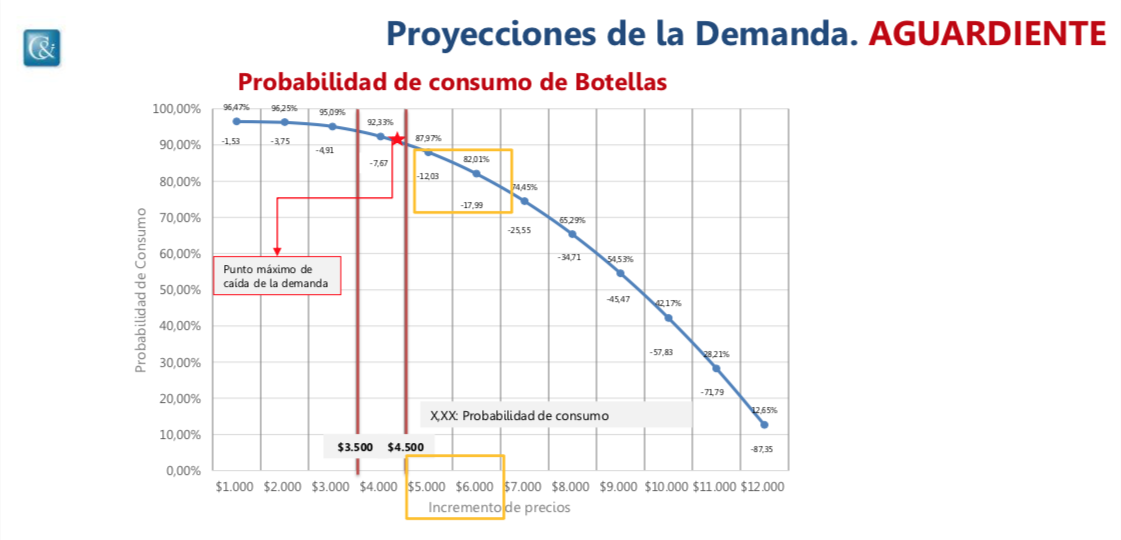 Fuente: Se observar que la probabilidad de consumo de una botella de aguardiente disminuye en la medida que aumenta su precio. Por ejemplo, tal como se resalta en la imagen, un aumento entre 5 a 6 mil pesos, genera una disminución en el consumo entre 12,03% y el 17.99%.Ilustración 2. Proyección de la demanda de ron ante incremento de precios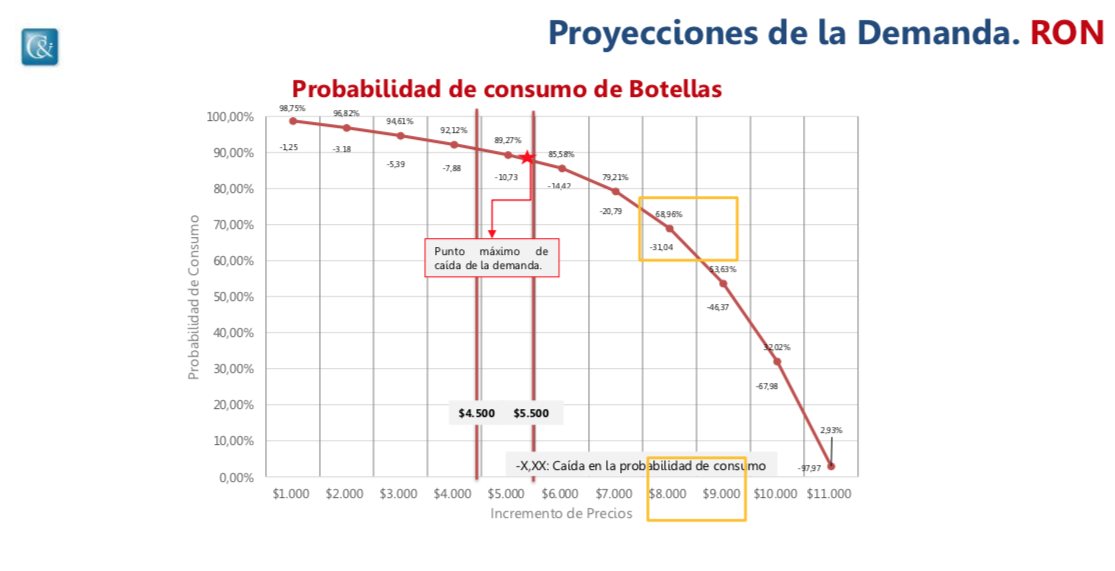 Fuente: La probabilidad de consumo de una botella de ron cae si su precio aumento. Así, un aumento entre 8 a 9 mil pesos, podría generar una disminución en el consumo de alrededor del 31%.EXPLICACIÓN DEL ARTICULADO (Capítulo II)La propuesta se basa en modificar el esquema como actualmente se liquida el impuesto al consumo de licores, vinos, aperitivos y similares, para volver al esquema específico, en consideración a fijar una tarifa por grado alcoholimétrico.Adicionalmente se elimina el componente ad valorem del impuesto, y se fija la tarifa por grado alcoholimétrico, dividida en dos rangos, productos de hasta 35 grados y mayores a 35 grados alcholimétricos, retomando el esquema planteado en la Ley 788 de 2002.IMPLICACIONES EN EL RECAUDO IMPOSITIVO PARA LOS DEPARTAMENTOSA continuación, se hace la proyección para 2020 del valor del impuesto al consumo de licores, vinos, aperitivos y similares, discriminada por productos, comparando el valor del impuesto según el esquema de la ley 1816 de 2016 y la propuesta que se plantea, obteniendo los siguientes resultados:Tabla 5. Escenario 2020 nacionales según ley 1816 vs propuesta.Tabla 6. Escenario 2020 importados según ley 1816 vs propuestaSi bien se observa una reducción general del valor del impuesto por producto, debe tenerse en cuenta que: i) los PVP certificados por el DANE para la vigencia 2019, que se tomó como base para el cálculo a 2020, tuvo un incremento considerable; ii) la certificación de PVP que expide el DANE ha tenido comportamientos disimiles en las tres vigencias en las que ha operado, por lo que es difícil proyectar o pronosticar su comportamiento para la vigencia 2020; iii) los PVP certificados por el DANE para 2019 aumentó considerablemente la carga impositiva de los licores, vinos, aperitivos y similares, por lo que se genera un fuerte incentivo para el contrabando.Existen diferentes estudios que ilustran el impacto que tiene la carga impositiva en el nivel de contrabando, por lo que se cita el estudio elaborado por la firma NIELSEN en el año 2015, donde expone el nivel de contrabando comparado con aumento en precio de la carga impositiva de impuesto al consumo de cigarrillo y el estudio desarrollado por INVAMER y COLTABACO donde se ilustra la relación existente entre carga impositiva y contrabando:Ilustración 2. Aumento de impuestos vs contrabando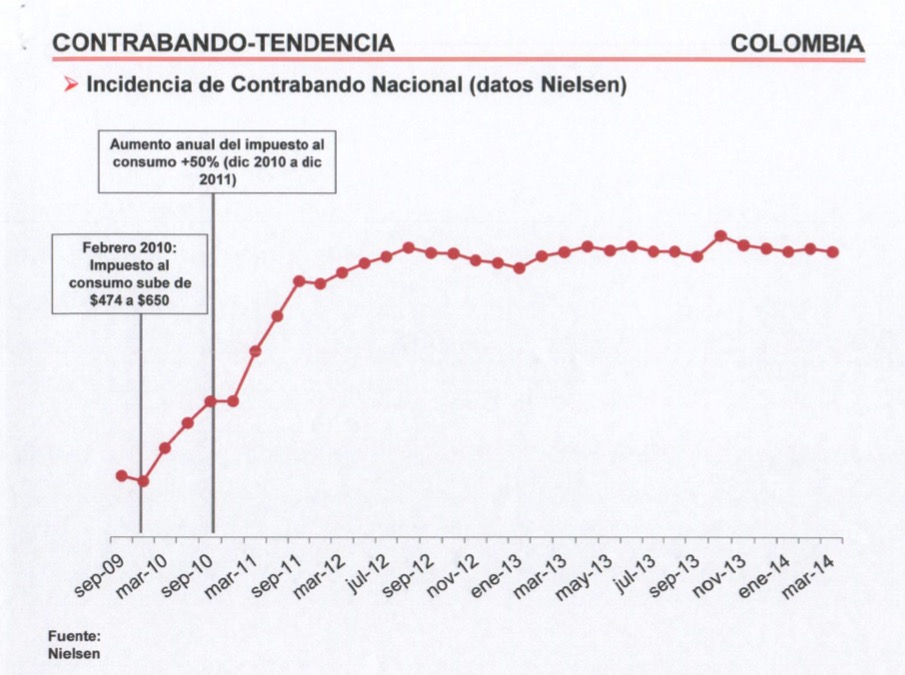 La ilustración 2 muestra claramente que a partir del aumento de la carga impositiva para los cigarrillos, el contrabando creció considerablemente. Por tratarse de un mercado y productos que tienen comportamientos similares, se afirma que el aumento impositivo en licores tiene igual impacto.Ilustración 3. Relación impuesto - contrabando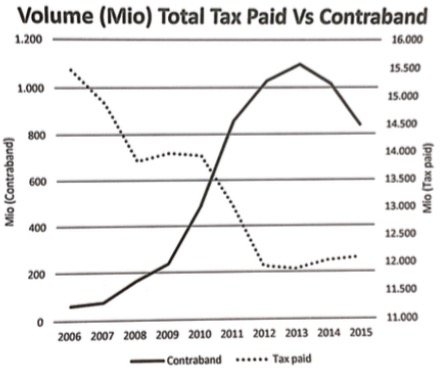 Respecto al aumento impositivo se presenta una paradoja: el aumento de la carga fiscal se hace con el fin de obtener mayores recursos; empero, ello conlleva un efecto contrario, y es la disminución del recaudo por aumento del contrabando, tal como se observa en la ilustración 3. Tabla 7. Escenario 2020 nacionales según ley 1816 PVP 2018 indexado a 2020 vs propuesta.Tabla 8. Escenario 2020 importados según ley 1816 PVP 2018 indexado a 2020 vs propuestaDe acuerdo con lo expuesto en precedencia, el presente proyecto trae consigo beneficios para todos los actores del mercado, especialmente para los Departamentos, quienes no verán cambios abruptos en el valor presupuestado de recaudo derivado de las variaciones de los PVP certificados anualmente por el por el DANE y, de otro lado, un desincentivo al contrabando, derivado de la reducción de la carga impositiva conforme a 2019. Respecto al recaudo, este aumenta respecto a la vigencia 2018 y tendrá un efecto de incremento constante año tras año. De igual manera, se generan beneficios para los demás actores del mercado en la medida que se genera estabilidad en el mercado, evitando alteraciones por intervención estatal en la fijación de los PVP. Las tarifas propuestas garantizan mayor recaudo que las tarifas que traía la ley 1393 de 2010, toda vez que estas se indexaron y tiene un incremento adicional del 10%. Al mismo tiempo, se obtiene un recaudo superior al mantener la tarifa del IVA del 5%.MONOPOLIO RENTÍSTICO DEL CANNABISFundamento Constitucional y LegalEl Acto Legislativo 02 de 2009, reformó el Artículo 49 de la Constitución Política de Colombia, en los siguientes términos: La atención de la salud y el saneamiento ambiental son servicios públicos a cargo del Estado. Se garantiza a todas las personas el acceso a los servicios de promoción, protección y recuperación de la salud.Corresponde al Estado organizar, dirigir y reglamentar la prestación de servicios de salud a los habitantes y de saneamiento ambiental conforme a los principios de eficiencia, universalidad y solidaridad. También, establecer las políticas para la prestación de servicios de salud por entidades privadas, y ejercer su vigilancia y control. Así mismo, establecer las competencias de la Nación, las entidades territoriales y los particulares y determinar los aportes a su cargo en los términos y condiciones señalados en la ley.Los servicios de salud se organizarán en forma descentralizada, por niveles de atención y con participación de la comunidad.La ley señalará los términos en los cuales la atención básica para todos los habitantes será gratuita y obligatoria.Toda persona tiene el deber de procurar el cuidado integral de su salud y de su comunidad.El porte y el consumo de sustancias estupefacientes o sicotrópicas está prohibido, salvo prescripción médica. Con fines preventivos y rehabilitadores la ley establecerá medidas y tratamientos administrativos de orden pedagógico, profiláctico o terapéutico para las personas que consuman dichas sustancias. El sometimiento a esas medidas y tratamientos requiere el consentimiento informado del adicto.Así mismo el Estado dedicará especial atención al enfermo dependiente o adicto y a su familia para fortalecerla en valores y principios que contribuyan a prevenir comportamientos que afecten el cuidado integral de la salud de las personas y, por consiguiente, de la comunidad, y desarrollará en forma permanente campañas de prevención contra el consumo de drogas o sustancias estupefacientes y en favor de la recuperación de los adictos.En virtud de lo anterior, el Congreso de la República profirió la Ley 1787 del 6 de julio de 2016, mediante la cual se reglamentó el Acto Legislativo 02 de 2009 y cuyo objeto fue la creación de un marco regulatorio que permita el acceso seguro e informado al uso médico y científico del cannabis y sus derivados en el territorio nacional colombiano.El Artículo tercero de la Ley 1787 de 2016 dispone que: El Estado asumirá el control y la regulación de las actividades de cultivo, producción, fabricación, adquisición a cualquier título, importación, exportación, almacenamiento, transporte, comercialización, distribución, uso y posesión de las semillas de la planta de cannabis, del cannabis, de sus derivados y de los productos que lo contengan con fines medicinales y científicos, en los términos y condiciones que al respecto fije la reglamentación.En virtud de lo anterior, los Ministerios de Salud y Protección Social, de Justicia y del Derecho, de Agricultura y Desarrollo Rural y el Departamento Administrativo de Presidencia de la República, profirieron el Decreto 613 de 2017, mediante el cual se reglamenta el acceso seguro e informado al uso médico y científico del cannabis.El mencionado decreto, creó los cuatro tipos de licencias que existen actualmente en nuestro ordenamiento jurídico, a saber: Licencia de fabricación de derivados de cannabis, a cargo del Ministerio de Salud y Protección Social. Licencia de cultivo de plantas de cannabis psicoactivo, a cargo del Ministerio de Justicia y del Derecho. Licencia de cultivo de plantas de cannabis no psicoactivo, a cargo del Ministerio de Justicia y del Derecho. Licencia de uso de semillas para siembra, a cargo del Ministerio de Justicia y del Derecho. De igual forma, y en atención a lo establecido en la Convención Única sobre Estupefacientes de 1961, enmendada por el Protocolo de 1972 y aprobada en nuestro ordenamiento jurídico mediante la Ley 13 de 1974, se creó la figura de los cupos, y se permitió que cada uno de los Ministerios a cargo de proferir licencias relacionadas con cannabis psicoactivo, es decir aquel cuyo peso seco supera el 1% de THC, reglamentara los requisitos y formas de acceso a los cupos nacionales, con vista en el cupo internacional que la Junta Internacional de Fiscalización de Estupefacientes – JIFE, otorgue anualmente a Colombia para la producción de cannabis y sus derivados con contenido psicoactivo. De esta forma, el Ministerio de Salud y Protección Social profirió la Resolución 2892 de 2017 “Por medio de la cual se expide reglamentación técnica asociada al otorgamiento de la licencia para la producción y fabricación de derivados de Cannabis”. Por otra parte, el Ministerio de Justicia y del Derecho profirió la Resolución 577 de 2017, “Por la cual se regula técnicamente lo establecido en el Decreto 613 de 2017 (…)”.Adicionalmente, el Decreto 613 de 2017, en su Artículo 2.8.11.11.1. reguló la figura de la fuente semillera como una forma de inscribir en el Registro Nacional de Cultivares Comerciales las semillas de cannabis preexistentes en territorio colombiano. Dicha figura fue reglamentada de una forma más adecuada mediante el Decreto 631 de 2018, que reglamentó el procedimiento por remisión a la Resolución 3198 de 2015 proferida por el Instituto Colombiano Agropecuario – ICA. Justificación articulado (capítulo III)El marco regulatorio anteriormente indicado ha permitido que en Colombia se desarrolle el mercado de cannabis con fines medicinales y/o científicos con bastante éxito. A la fecha existen 84 licenciatarios de fabricación de derivados, 21 licenciatarios de uso de semillas para siembra, 71 licenciatarios de cultivo de plantas de cannabis psicoactivo, y 101 licenciatarios de cultivo de plantas no psicoactivo, para un total de 193 licencias para el uso médico y científico del cannabis en el país, expedidas por la Subdirección de Control y Fiscalización de Sustancias Químicas y Estupefacientes del Ministerio de Justicia. De igual forma, Colombia cuenta con el cupo más grande de producción de cannabis con contenido psicoactivo concedido por la Junta Internacional de Fiscalización de Estupefacientes - JIFE, lo que ha permitido que ingresen en territorio nacional una gran cantidad de inversionistas extranjeros que pretenden adelantar sus proyectos bajo los más altos estándares de calidad. Sin embargo, no existe en Colombia un régimen tributario especial para la cadena de producción de derivados del cannabis. La ausencia de una regulación tributaria clara para el ejercicio de esta nueva actividad económica en Colombia genera como consecuencias:Falta de confianza de inversionistas nacionales y extranjeros respecto al ejercicio de la actividad en Colombia.Prevención dentro del sector financiero para apalancar las inversiones y apoyar a las nuevas empresas dedicadas al ejercicio de las distintas etapas de la cadena de producción de esta actividad económica.Prevención de las autoridades públicas a nivel territorial frente al ingreso de cultivos, fábricas y empresas dedicadas a la producción de cannabis para uso médico.Dificultades por parte del Estado, a través de las entidades territoriales, para captar los recursos que, por concepto de tributos, impuestos, tasas y contribuciones aplicables a la producción de semillas para siembra, plantas y generación de productos derivados de las plantas de cannabis, pueden recaudarse en las respectivas entidades territoriales.Imposibilidad de canalizar recursos provenientes del ejercicio de esta nueva actividad económica para el desarrollo de programas y proyectos enfocados en la educación y prevención del consumo de sustancias estupefacientes para uso recreativo, programas de rehabilitación del adicto, deporte y otro tipo de iniciativas específicas que atiendan las necesidades de cada uno de los departamentos. Por las anteriores consideraciones se considera importante y urgente que el Honorable Congreso de la República revise e impulse una regulación tributaria clara para el ejercicio de la producción de semillas para siembra, para las plantas y cultivos de cannabis y derivados de cannabis con fines medicinales.De los Honorables Congresistas, CARLOS ABRAHAM JIMÉNEZ LÓPEZSenador de la RepúblicaDAVID ERNESTO PULIDO NOVOARepresentante a la Cámara H.S FABIAN CASTILLO 				    H.S ANA MARÍA CASTAÑEDAPartido Cambio Radical				    Partido Cambio RadicalH.S EMMA CLAUDIA CASTELLANOS		    H.S RICHARD A. AGUILAR.Partido Cambio Radical 				    Partido Cambio RadicalH.S ARTURO CHAR CHALJUB		       	 H.S LUIS E.DIAZGRANADOS T.Partido Cambio Radical 			        	 Partido Cambio RadicalH.S RODRIGO LARA RESTREPO	             H.S DIDIER LOBO CHINCHILLAPartido Cambio Radical 			             Partido Cambio RadicalH.S EDGAR JESUS DIAZ C		             H.S GERMAN VARON COTRINOPartido Cambio Radical 			             Partido Cambio RadicalH.S CARLOS FERNANDO MOTOA S.	 	H.S ANTONIO LUIS ZABARAIN Partido Cambio Radical 				Partido Cambio RadicalH.S DAIRA DE JESUS GALVIS 			H.S JOSE LUIS PEREZ OYUELAPartido Cambio Radical 				Partido Cambio RadicalH.S TEMISTOCLES ORTEGA Partido Cambio Radical 				Y los Honorables Representantes firmantes: H.R ÁNGELA PATRICIA SÁNCHEZ		H.R JOSÉ IGNACIO MESA BPartido Cambio Radical				Partido Cambio RadicalH.R CÉSAR AUGUSTO LORDUY M		H.R MODESTO E. AGUILERA Partido Cambio Radical				Partido Cambio RadicalH.R KARINA ESTEFANIA ROJANO P.		H.R JOSE G. AMAR SEPULVEDAPartido Cambio Radical				Partido Cambio RadicalH.R JOSÉ DANIEL LÓPEZ JIMÉNEZ		H.R JORGE BENEDETTI MPartido Cambio Radical				Partido Cambio RadicalH.R KAREN V. CURE CORCIONE		H.R GUSTAVO H PUENTES.Partido Cambio Radical				Partido Cambio RadicalH.R ERWIN ARIAS BETANCUR			H.R ELOY CHICHÍ QUINTERO Partido Cambio Radical				Partido Cambio RadicalH.R NÉSTOR LEONARDO RICO RICO 	H.R GLORIA BETTY ZORRO Partido Cambio Radical				Partido Cambio RadicalH.R CARLOS ALBERTO CUENCA CH.		H.R OSCAR CAMILO ARANGO CPartido Cambio Radical				Partido Cambio RadicalH.R JULIO CÉSAR TRIANA QUINTERO	H.R CARLOS FARELO DAZAPartido Cambio Radical				Partido Cambio RadicalH.R JOSE LUIS PINEDO CAMPO		H.R JAIME RODRIGUEZ CPartido Cambio Radical				Partido Cambio RadicalH.R BAYARDO G.  BETANCOURT P.		H.R JAIRO HUMBERTO CRISTO C.Partido Cambio Radical				Partido Cambio RadicalH.R ATILANO ALONSO GIRALDO A.		H.R JORGE MÉNDEZ H.Partido Cambio Radical				Partido Cambio RadicalH.R CIRO FERNÁNDEZ NÚÑEZ			H.R SALIM VILLAMIL QUESSEPPartido Cambio Radical				Partido Cambio RadicalH.R HECTOR JAVIER VERGARA S.		H.R AQUILEO MEDINA ARTEAGAPartido Cambio Radical				Partido Cambio RadicalH.R OSWALDO ARCOS BENAVIDES		Partido Cambio Radical				NORMAESQUEMALey 14 de 1983El artículo 66 de esta norma consagraba un esquema ad valorem para liquidar el impuesto al consumo de licores, vinos, aperitivos y similares. La base gravable la constituía el precio promedio nacional al detal en expendio oficial de la botella de 750 ml, según lo determinara el DANE.Las tarifas por botella de 750 mililitros o proporcionalmente a su volumen, serán las siguientes: El 35% para licores nacionales y extranjeros. El 10% para vinos, vinos espumosos o espumantes y aperitivos y similares extranjeros. El 5% para vinos, vinos espumosos o espumantes, aperitivos y similares nacionales. El 15% para los licores que se importen o ingresen a la Intendencia de San Andrés y Providencia. Decreto 1222 de 1986Retomó lo señalado por el artículo 66 de la ley 14 de 1983.Ley 223 de 1995Los artículos 205 y 206 señalaban un esquema ad valorem. Para fijar la base gravable se distinguía por rangos de grados alcoholimétricos y por el origen nacional y extranjero así:Nacional: 2,5º a 20º y de más de 35º el precio de venta al detallista se define como el precio facturado a los expendedores en la capital del departamento donde está situada la fábrica, excluido el impuesto al consumo.Importado: 2.5º a 20º y de más de 35º el precio de venta al detallista se determina como el valor en aduana de la mercancía, incluyendo los gravámenes arancelarios, adicionado con un margen de comercialización equivalente al 30%.Para los productos de graduación alcoholimétrica de más de 20º y hasta 35º, la base gravable está constituida, para productos nacionales y extranjeros, por el precio de venta al detal, según promedios por tipo de productos determinados semestralmente por el DANE.Ley 788 de 2002Los artículos 49 a 54 establecieron un esquema de impuesto específico, señalando como base gravable el número de grados alcoholimétricos del producto, sobre el cual se aplicaría la tarifa definida, así:Las tarifas del impuesto al consumo, por cada unidad de 750 centímetros cúbicos o su equivalente, serán las siguientes:Para productos entre 2.5 y hasta 15 grados de contenido alcoholimétrico, ciento diez pesos ($ 110,00) por cada grado alcoholimétrico.Para productos de más de 15 y hasta 35 grados de contenido alcoholimétrico, ciento ochenta pesos ($180,00) por cada grado alcoholimétrico.Para productos de más de 35 grados de contenido alcoholimétrico, doscientos setenta pesos ($ 270,00) por cada grado alcoholimétrico.Los vinos de hasta 10 grados de contenido alcoholimétrico, estarán sometidos, por cada unidad de 750 centímetros cúbicos o su equivalente, a la tarifa de sesenta pesos ($60,00) por cada grado alcoholimétrico.En esta tarifa estaba incluido el IVA cedido, correspondiente al 35% del valor liquidado por concepto de impuesto al consumo de licores, vinos, aperitivos y similares.Ley 1393 de 2010El artículo 8 conservó el esquema específico, pero redujo a dos rangos de grados alcoholimétricos las tarifas aplicables, así:Para productos de hasta 35 grados de contenido alcoholimétrico, doscientos cincuenta y seis pesos ($256) por cada grado alcoholimétrico.Para productos de más de 35 grados de contenido alcoholimétrico, cuatrocientos veinte pesos ($420) por cada grado alcoholimétrico.Ley 1816 de 2016Adoptó el esquema de impuesto mixto, compuesto por un componente específico y una ad valorem. La base gravable del primero corresponde al volumen de alcohol. La base del componente ad valorem es el precio de venta al público por unidad de 750 cc, sin incluir el impuesto al consumo o la participación, certificado anualmente por el DANE.La tarifa por grado alcoholimétrico asciende a $220 para licores, aperitivos y similares. Para vinos y aperitivos vínicos la tarifa corresponde a $150 por grado alcoholimétrico.Para el componente ad valorem la tarifa corresponde al 25% del precio de venta al público certificado por el DANE para cada producto; para vinos el 20%.ProductoPVP DANE 2019Aguardiente Sin Azúcar S Marca Aguardiente Cristal 26º42.774Aguardiente Sin Azúcar Marca Aguardiente Cristal Sin Azúcar L. 29º68.462Aguardiente Sin Azúcar Marca Cristal 29º25.122PRODUCTO NACIONALPVP DANE
2017PVP DANE
2018VARIACIÓN 2017-2018PVP DANE
2019VARIACIÓN 2018-2019VO. MONTESSKAYA STRAWBERRY $       25.331  $       15.615 -38% $            39.293 152%AG. SIN AZUCAR ANTIOQUEÑO $      34.103  $       14.244 -58% $            33.644 136%AG. ANTIOQUEÑO SIN AZUCAR PRISMA (TTP) $       28.647  $       19.942 -30% $            47.102 136%VO. MONTESSKAYA APPLE $       22.956  $       18.173 -21% $            35.980 98%RON VJO CALDAS 35° DEG $       26.801  $       18.374 -31% $            35.866 95%RON VJO DE CALDAS LEON DORMIDO 40° $       90.000  $       90.000 0% $         172.788 92%CREMA RON CHEERS 14.8° $       31.541  $       19.334 -39% $            36.369 88%L. CREMA DE AMARETTO CONVIER $       28.517  $       20.824 -27% $            36.885 77%RON VJO CDS RES. ESPECIAL 35° $       52.573  $       38.967 -26% $            68.039 75%RON VJO CDS RES. ESPECIAL 35° DEG $       52.573  $       38.967 -26% $            68.039 75%L. TRIPLE SEC CONVIER BLUE 25° $       28.380  $       20.653 -27% $            35.778 73%RON GRAN RESERVA 35 $       26.941  $       22.239 -17% $            38.056 71%RON GRAN RESERVA 35° (DEG) $       26.941  $       22.239 -17% $            38.056 71%RON 8 AÑOS PARCE RUM $    125.042  $       87.137 -30% $         145.788 67%CREMA CACAO CONVIER $       29.550  $       22.714 -23% $            37.283 64%L. CREMA TRIPLE SEC CONVIER $       29.033  $       21.977 -24% $            35.794 63%V. MOSCATEL DE PASAS BOD DEL RHIN(10) $       54.200  $       39.107 -28% $            62.393 60%L. CREMA DE CAFE COLOMA $       27.786  $       21.772 -22% $            34.396 58%RON 12 AÑOS PARCE RUM $    152.438  $    123.513 -19% $         178.458 44%L. JOHN THOMAS AZUL $       25.967  $       21.325 -18% $            29.936 40%PROMEDIO VARIACIÓNPROMEDIO VARIACIÓNPROMEDIO VARIACIÓN-26%82%PRODUCTO EXTRANJEROPVP DANE
2017PVP DANE
2018VARIACIÓN 2017-2018PVP DANE
2019VARIACIÓN 2018-2019RON EXTRA AÑEJO SOLERA LA HECHICERA $    111.245  $       49.302 -56% $         149.653 204%V. T. TORREMILANOS RESERVA $    102.563  $       64.612 -37% $         157.216 143%MEZCAL JOVEN MONTELOBOS $    136.163  $       71.717 -47% $         160.664 124%W. SCOTCH JOHNNIE WALKER 18 YEAR OLD B $       97.268  $       97.268 0% $         188.609 94%V. TINTO V RESERVA FAUSTINO $    115.582  $       70.201 -39% $         136.041 94%GIN HENDRICKS $    118.325  $       75.114 -37% $         145.370 94%GIN. TANQUERAY TEN $    106.084  $       72.055 -32% $         137.392 91%GIN. MARE $    147.553  $       70.314 -52% $         133.757 90%TEQ. R AGAVE SEL BAR. RES LEY. MILAGRO $    124.601  $       78.850 -37% $         148.006 88%W. DALWHINNIE SINGLE MALT 15 YEARS OLD $    124.291  $       74.700 -40% $         139.425 87%RON ZACAPA CENT. X O SOL. GRAN RVA ESP $    265.411  $    166.502 -37% $         304.823 83%W. J.W. BLUE LABEL 40° $    485.841  $    291.940 -40% $         527.057 81%GIN. MOM GOD SAVE THE GIN $    110.533  $       76.691 -31% $         135.365 77%W. BUCHANANS DELUXE 12Y $    126.013  $       65.363 -48% $         115.293 76%W. BUCHANANS SPECIAL RESERVE 40 $    150.033  $       99.636 -34% $         174.175 75%GIN CITADELLE $    113.998  $       74.542 -35% $         129.882 74%TEQ. BLANCO 100% PURO DE AGAVE PATRON $    124.107  $       80.074 -35% $         139.222 74%W. OLD PARR SUPERIOR 43° $    133.694  $       88.348 -34% $         152.411 73%TEQ. REPOSADO 100% AGAVE PATRON $    136.123  $       89.705 -34% $         154.350 72%V. T. CENTENARIO PERDRIEL $    109.368  $       77.885 -29% $         131.661 69%W. GENTLEMAN JACK RARE TENNESSEE $    112.386  $       79.665 -29% $         131.423 65%W. SCOTCH CHIVAS REGAL 18 YEAR OLD BLENDED $    157.128  $    112.951 -28% $         177.616 57%W. GLENMORANGIE ORIGINAL MALT SCOTCH $    104.758  $       78.886 -25% $         122.820 56%V. PROTOS RESERVA $    133.227  $    110.561 -17% $         169.269 53%CHAMP. G.H MUMM CORDON ROUGE BRUT $    136.804  $    132.066 -3% $         198.002 50%W. ROYAL SALUTE THE DIAMOND TRIBUTE $    682.959  $    577.256 -15% $         840.734 46%W. THE GLENLIVET 15YEAR FRENCH OAK $    129.111  $    112.263 -13% $         161.244 44%W. ROYAL SALUTE 21 YEARS (40) $    508.099  $    368.594 -27% $         519.399 41%V. TINTO LAN GRAN RESERVA $    173.278  $    154.356 -11% $         215.832 40%V. PROTOS GRAN RESERVA $    137.077  $    168.220 23% $         222.364 32%GIN. BEEFEATER 24 LONDON DRY GIN $    102.076  $       95.424 -7% $         115.807 21%PROMEDIO VARIACIÓNPROMEDIO VARIACIÓNPROMEDIO VARIACIÓN-24%59%PRODUCTO PVP DANE 2018  Ad valorem 18  PVP DANE 2018 Ad valorem 19 Variación en precio por Ad valorem AG. AMARILLO 32° $ 13.709  $ 3.427  $ 28.296  $ 7.074  $ 3.647 AG. MIL DEMONIOS $ 53.000  $13.250  $ 133.509  $ 33.377  $ 20.127 AG. SIN AZUCAR ADICION ANTIOQUEÑO REAL $ 20.557  $ 5.139  $ 41.126  $ 10.282  $ 5.142 AG. SIN AZUCAR ANTIOQUEÑO $ 14.244  $ 3.561  $ 33.644  $   8.411  $ 4.850 AG. SIN AZUCAR ANTIOQUEÑO 24° $ 10.615  $ 2.654  $ 24.675  $  6.169  $  3.515 AG. SIN AZUCAR CRISTAL L. 29° $ 5.090  $ 1.273  $ 68.462  $ 17.116  $ 15.843 AG. SIN AZUCAR REAL 1493 SILVER $ 20.557  $ 5.139  $  39.193  $  9.798  $  4.659  Promedio  $  8.255 PRODUCTO PVP DANE 2018  Ad valorem 18  PVP DANE 2018 Ad valorem 19 Variación en precio por Ad valorem RON 12 AÑOS PARCE RUM $ 123.513  $ 30.878  $178.458  $ 44.615  $ 13.736 RON 8 AÑOS PARCE RUM $ 87.137  $  21.784  $145.788  $ 36.447  $ 14.663 RON GRAN RESERVA 35 $ 29.651  $  7.413  $50.741  $ 12.685  $ 5.273 RON VJO CALDAS 35° $ 14.380  $ 3.595  $28.069  $ 7.017  $ 3.422 RON VJO CALDAS 35° 5 AÑOS $ 18.369  $  4.592  $34.833  $ 8.708  $ 4.116 RON VJO CDS RES. ESPECIAL 35° $ 38.967  $  9.742  $68.039  $ 17.010  $ 7.268 RON VJO DE CALDAS LEON DORMIDO 40° $ 90.000  $  22.500  $172.788  $ 43.197  $ 20.697 Promedio $ 9.882 SUPUESTOS
Proyectado 2020. (IPC 3,4%)Impuestos Ley 1816 de 2016Impuestos Ley 1816 de 2016IPC 2020ProyectoProyectoSUPUESTOS
Proyectado 2020. (IPC 3,4%)Específico2443,4%Específico<35395SUPUESTOS
Proyectado 2020. (IPC 3,4%)Advalorem25%3,4%Específico>35648 NOMBRE BEBIDA ALCOHÓLICAGVALOR CERTIFICACIÓN
DANE 2020IMPUESTO
LEY 1816
2019IMPUESTO
PROPUESTA
2020VAR%
LEY 1816
PNDAguardiente Extra Del Caquetá2928.70414.25311.455-19,6%Aguardiente Nariño2934.98715.82311.455-27,6%Aguardiente Nectar Club Sin Azúcar2422.45511.4709.480-17,4%Aguardiente Tapa Roja2922.03212.58511.455-9,0%Aguardiente Sin Azúcar Marca Tapa Roja Especial2923.63612.98611.455-11,8%Aguardiente Blanco Del Valle - Sin Azúcar 29 % Vol2924.92813.30911.455-13,9%Aguardiente Blanco Del Valle 29 % Vol2923.75013.01411.455-12,0%Aguardiente Lider Sin Azúcar 29°2921.27212.39511.455-7,6%Aguardiente Sin Azúcar  Llanero2919.23811.88611.455-3,6%Aguardiente Sin Azúcar Marca Cristal2925.97613.57111.455-15,6%Aguardiente Sin Azúcar Marca Extra Del Caqueta2929.57314.47011.455-20,8%Aguardiente Sin Azúcar  Antioqueño2934.78815.77411.455-27,4%Aguardiente Nariño Sin Azúcar2922.48412.69811.455-9,8%Aguardiente  Nectar Azul Sin Azúcar 29°2924.86113.29211.455-13,8%Aguardiente Antioqueño2931.72015.00711.455-23,7%Aguardiente  Lider2920.88712.29911.455-6,9%Aguardiente Onix Sello Negro2919.93012.05911.455-5,0%Aguardiente Sin Azúcar Nectar2921.96812.56911.455-8,9%Aguardiente Sin Azúcar  Aguardiente Real 1493 Silver2940.52617.20811.455-33,4%Aguardiente Amarillo De Manzanares3029.25814.63511.850-19,0%Licor De Aguardiente Sin Azúcar Tapa Roja 242418.93510.5909.480-10,5%Aguardiente Sin Azúcar Origen Del Valle2926.24413.63811.455-16,0%Aguardiente Caucano2917.43311.43511.4550,2%Aguardiente Del Putumayo Sin Azúcar2926.55713.71611.455-16,5%Aguardiente Nectar Premium2943.65617.99111.455-36,3%Aguardiente Llanero Sin Azúcar Tapa Azul2928.48314.19711.455-19,3%Aguardiente Sin Azúcar Doble Anis2926.16913.61911.455-15,9%Aguardiente Cristal Sin Azúcar Xs2425.24412.1689.480-22,1%Aguardiente  Antioqueño 24° Sin Azúcar2425.51412.2359.480-22,5%Aguardiente Onix Sello Negro Sin Azucar2922.90812.80411.455-10,5%Aguardiente Sin Azúcar S Marca Aguardiente Cristal2944.22818.13411.455-36,8%Aguardiente Sin Azúcar Marca Aguardiente Cristal Sin Azúcar L.2970.78924.77411.455-53,8%Aguardiente Lider Sin Azucar 24° G.A.2417.66010.2729.480-7,7%Aguardiente Antioqueño Real Sin Azucar Adicionado2942.52417.70811.455-35,3%Aguardiente Nectar2920.65612.24111.455-6,4%Aguardiente Cristal 29°2922.03512.58511.455-9,0%Aguardiente Marca Nectar Azul 29°2922.36212.66711.455-9,6%Ron Viejo De Caldas Carta De Oro 35º3552.46621.65713.825-36,2%Ron Añejo Boyaca3527.68515.46213.825-10,6%Ron Medellin Extra Añejo 12 Años3557.05522.80513.825-39,4%Ron Medellin Extra Añejo3544.69619.71513.825-29,9%Ron Viejo De Caldas-Juan De La Cruz 5 Años3536.01717.54513.825-21,2%Ron Viejo De Caldas Tradicional3529.02315.79713.825-12,5%Ron Santafe Añejo3526.42415.14713.825-8,7%Ron Reserva Exclusiva 8 Años Marca Santafe3552.78821.73813.825-36,4%Ron Viejo De Caldas Gran Reserva Especial 40 Grados4069.79927.21125.920-4,7%Ron Marqués Del Valle 8 Años3529.67215.95913.825-13,4%Ron Marqués Del Valle 5 Años3530.25616.10513.825-14,2%Ron Santa Fe Nido De Condores3569.85226.00413.825-46,8%Ron 12 Años Boyacá3590.69031.21313.825-55,7%Ron Maestro Botero3577.41227.89413.825-50,4%Ron Gorgona 8 Años3540.19718.59013.825-25,6%Ron Extra Añejo 12 Años Ron Maestro Gabo3578.72128.22113.825-51,0%Ron Viejo De Caldas Gran Reserva Especial 35 Grados3570.35326.12913.825-47,1%Ron Extra Añejo 5 Años Sin Azúcar Adicionado Ron Medellin3534.06717.05813.825-19,0%Ron Marques Del Valle 3 Años -35% Vol3526.79915.24113.825-9,3%Ron Viejo De Caldas Leon Dormido40178.66354.42725.920-52,4%Aguardiente - Ron Marca Ron Medellin Dorado3551.33221.37413.825-35,3%Ron Medellin Añejo3526.78915.23813.825-9,3%SUPUESTOS
Proyectado 2020. (IPC 3,4%)Impuestos Ley 1816Impuestos Ley 1816IPC 2020ProyectoProyectoSUPUESTOS
Proyectado 2020. (IPC 3,4%)Específico2443,4%Específico<35°395SUPUESTOS
Proyectado 2020. (IPC 3,4%)Advalorem25%3,4%Específico>35°648NOMBRE BEBIDA ALCOHÓLICAGRADOSVALOR CERTIFICACIÓN
DANE 2020IMPUESTO
LEY 1816
2020IMPUESTO
PROPUESTAVAR%
LEY 1816
PNDTequila Reposado Jose Cuervo Tradicional3579.66528.45713.825-51,4%Tequila Reposado 100% De Agave Reserva De Don Julio38110.22336.82924.624-33,1%Tequila Blanco 100 % De Agave  Patron40139.22244.56625.920-41,8%Tequila Plata Jose Cuervo Especial3850.77521.96724.62412,1%Tequila Plata Jose Cuervo Especial3880.90129.49824.624-16,5%Tequila El Jimador Reposado 100% De Agave3577.65427.95413.825-50,5%Tequila Herradura Plata 100 % De Agave40121.32440.09225.920-35,3%Whiskey Jack Daniel'S Tennessee4084.90930.98825.920-16,4%Buchanan'S Red Seal Blended Scotch Whisky40410.287112.33325.920-76,9%Chivas Regal 12 Year Old Blended Scotch Whisky4080.02829.76825.920-12,9%Passport Blended Scotch Whisky4028.58316.90725.92053,3%Something Special Blended Scotch Whisky4041.68220.18225.92028,4%Chivas Regal 18 Years Old Blended Scotch Whisky40177.61654.16525.920-52,1%Old Parr Superior Scotch Whisky40152.41147.86425.920-45,8%Old Parr 12 Y/O Deluxe Scotch Whisky4089.43632.12025.920-19,3%Whisky Escoces Black And White 40%4030.11917.29125.92049,9%Vodka Ciroc4097.44334.12225.920-24,0%Absolut Country Of Sweden Vodka4051.92522.74225.92014,0%Absolut Mandrin4055.05823.52525.92010,2%Absolut Country Of Sweden Citron4056.22323.81725.9208,8%Smirnoff Red Label Vodka4052.49022.88425.92013,3%Licor De Vodka Smirnoff X1 Sabor A Lulo2525.92712.5829.875-21,5%Ginebra Beefeater 24 London Dry Gin40124.07940.78125.920-36,4%SUPUESTOS
Proyectado 
2018 (IPC 3,18%) 2019. (IPC 3,4%)Impuestos Ley 1816Impuestos Ley 1816IPC 2020ProyectoProyectoSUPUESTOS
Proyectado 
2018 (IPC 3,18%) 2019. (IPC 3,4%)Específico2443,4%Específico<35395SUPUESTOS
Proyectado 
2018 (IPC 3,18%) 2019. (IPC 3,4%)Advalorem25%3,18%Específico>35648 NOMBRE BEBIDA ALCOHÓLICAGVALOR
CERTIF
DANE 2018+IPC18-19IMPUESTO
LEY 1816
2020IMPUESTO
PROPUESTA
2020VAR%
LEY 1816
VS PROYECTOAguardiente Extra Del Caquetá2913.42410.43311.4559,8%Aguardiente Nariño2914.49610.70111.4557,0%Aguardiente Nectar Club Sin Azúcar2411.6368.7669.4808,1%Aguardiente Tapa Roja2914.74510.76311.4556,4%Aguardiente Sin Azúcar Marca Tapa Roja Especial2914.87310.79511.4556,1%Aguardiente Blanco Del Valle - Sin Azúcar 29 % Vol2915.93211.06011.4553,6%Aguardiente Blanco Del Valle 29 % Vol2915.29710.90111.4555,1%Aguardiente Lider Sin Azúcar 29°2915.79311.02511.4553,9%Aguardiente Sin Azúcar  Llanero2915.27410.89511.4555,1%Aguardiente Sin Azúcar Marca Cristal2912.18710.12411.45513,2%Aguardiente Sin Azúcar Marca Extra Del Caqueta2914.00210.57711.4558,3%Aguardiente Sin Azúcar  Antioqueño2915.18110.87211.4555,4%Aguardiente Nariño Sin Azúcar2917.21811.38111.4550,6%Aguardiente  Nectar Azul Sin Azúcar 29°299.8539.54011.45520,1%Aguardiente Antioqueño2914.04310.58711.4558,2%Aguardiente  Lider2914.20110.62711.4557,8%Aguardiente Onix Sello Negro2914.41110.67911.4557,3%Aguardiente Sin Azúcar Nectar299.8539.54011.45520,1%Aguardiente Sin Azúcar  Aguardiente Real 1493 Silver2921.91012.55411.455-8,8%Aguardiente Amarillo De Manzanares3014.60810.97311.8508,0%Licor De Aguardiente Sin Azúcar Tapa Roja 242413.6489.2689.4802,3%Aguardiente Sin Azúcar Origen Del Valle2918.98311.82211.455-3,1%Aguardiente Caucano2912.17410.12011.45513,2%Aguardiente Del Putumayo Sin Azúcar2921.03612.33611.455-7,1%Aguardiente Nectar Premium2921.75512.51511.455-8,5%Aguardiente Llanero Sin Azúcar Tapa Azul2922.41712.68111.455-9,7%Aguardiente Sin Azúcar Doble Anis2914.09210.60011.4558,1%Aguardiente Cristal Sin Azúcar Xs249.8788.3269.48013,9%Aguardiente  Antioqueño 24° Sin Azúcar2411.3138.6859.4809,2%Aguardiente Onix Sello Negro Sin Azucar2913.78510.52311.4558,9%Aguardiente Sin Azúcar S Marca Aguardiente Cristal2907.07711.45561,9%Aguardiente Sin Azúcar Marca Aguardiente Cristal Sin Azúcar L.2907.07711.45561,9%Aguardiente Lider Sin Azucar 24° G.A.2405.8579.48061,9%Aguardiente Antioqueño Real Sin Azucar Adicionado2907.07711.45561,9%Aguardiente Nectar299.1629.36711.45522,3%Aguardiente Cristal 29°2914.98610.82311.4555,8%Aguardiente Marca Nectar Azul 29°2916.78211.27211.4551,6%Ron Viejo De Caldas Carta De Oro 35º3531.60216.44113.825-15,9%Ron Añejo Boyaca3520.77413.73413.8250,7%Ron Medellin Extra Añejo 12 Años3535.54017.42613.825-20,7%Ron Medellin Extra Añejo3528.11215.56913.825-11,2%Ron Viejo De Caldas-Juan De La Cruz 5 Años3519.57813.43513.8252,9%Ron Viejo De Caldas Tradicional3515.32612.37213.82511,7%Ron Santafe Añejo3512.50411.66713.82518,5%Ron Reserva Exclusiva 8 Años Marca Santafe3531.44416.40213.825-15,7%Ron Viejo De Caldas Gran Reserva Especial 40 Grados4045.65621.17525.92022,4%Ron Marqués Del Valle 8 Años3518.73513.22413.8254,5%Ron Marqués Del Valle 5 Años3516.55912.68113.8259,0%Ron Santa Fe Nido De Condores3540.04718.55313.825-25,5%Ron 12 Años Boyacá3563.21724.34513.825-43,2%Ron Maestro Botero3553.10021.81613.825-36,6%Ron Gorgona 8 Años3529.34715.87813.825-12,9%Ron Extra Añejo 12 Años Ron Maestro Gabo3557.71922.97113.825-39,8%Ron Viejo De Caldas Gran Reserva Especial 35 Grados3541.53118.92413.825-26,9%Ron Extra Añejo 5 Años Sin Azúcar Adicionado Ron Medellin3521.15713.83013.8250,0%Ron Marques Del Valle 3 Años -35% Vol3508.54113.82561,9%Ron Viejo De Caldas Leon Dormido4009.76125.920165,5%Aguardiente - Ron Marca Ron Medellin Dorado3508.54113.82561,9%Ron Medellin Añejo3515.92012.52113.82510,4%SUPUESTOS
Proyectado 
2018 (IPC 3,18%) 2019. (IPC 3,4%)Impuestos Ley 1816Impuestos Ley 1816IPC 2020ProyectoProyectoSUPUESTOS
Proyectado 
2018 (IPC 3,18%) 2019. (IPC 3,4%)Específico2443,4%Específico<35°395SUPUESTOS
Proyectado 
2018 (IPC 3,18%) 2019. (IPC 3,4%)Advalorem25%3,18%Específico>35°648 NOMBRE BEBIDA ALCOHÓLICAGRADOSVALOR
CERTIF
DANE 2018+IPC18-19IMPUESTO
LEY 1816
2020IMPUESTO
PROPUESTA
2020VAR%
LEY 1816
VS PROYECTOTequila Reposado Jose Cuervo Tradicional3538.21318.09413.825-23,6%Tequila Reposado 100% De Agave Reserva De Don Julio3858.31123.85124.6243,2%Tequila Blanco 100 % De Agave  Patron4085.34331.09725.920-16,6%Tequila Plata Jose Cuervo Especial3837.80818.72524.62431,5%Tequila Plata Jose Cuervo Especial3809.27324.624165,5%Tequila El Jimador Reposado 100% De Agave3534.81317.24413.825-19,8%Tequila Herradura Plata 100 % De Agave4079.68729.68325.920-12,7%Whiskey Jack Daniel'S Tennessee4058.15324.29925.9206,7%Buchanan'S Red Seal Blended Scotch Whisky40254.94773.49825.920-64,7%Chivas Regal 12 Year Old Blended Scotch Whisky4058.82824.46825.9205,9%Passport Blended Scotch Whisky4019.91214.73925.92075,9%Something Special Blended Scotch Whisky4028.41816.86625.92053,7%Chivas Regal 18 Years Old Blended Scotch Whisky40120.38339.85725.920-35,0%Old Parr Superior Scotch Whisky4094.16133.30125.920-22,2%Old Parr 12 Y/O Deluxe Scotch Whisky4058.20424.31225.9206,6%Whisky Escoces Black And White 40%4009.76125.920165,5%Vodka Ciroc4053.60323.16225.92011,9%Absolut Country Of Sweden Vodka4048.09721.78525.92019,0%Absolut Mandrin4036.58418.90725.92037,1%Absolut Country Of Sweden Citron4036.02818.76825.92038,1%Smirnoff Red Label Vodka4031.03617.52025.92047,9%Licor De Vodka Smirnoff X1 Sabor A Lulo2506.1019.87561,9%Ginebra Beefeater 24 London Dry Gin40108.96737.00325.920-30,0%